NADAČNÍ FOND PRAVDA O VODĚspolu se zakladateli a členy správní rady nadace pomohli nebo dosáhliušetřeno lidem1.9 miliard korundotace pro vodárny2 miliardy korun4x Ústavní, 2x Nejvyšší…12 vyhraných soudůměstských vodáren10 ubráněnýchobrana vody celkem20 let bránímeInformujeme o věcech, o kterých jiní mlčí.
Odebírejte videokanál a šiřte, co vás zaujme. I tím pomáháte s nápravou.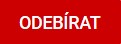 Pomohli jsme ubránit prodej vody v rukou městských vodáren a to ...Pomohlo v letech 2006 - 2018 každé rodině v Pardubicích, Náchodě, Kroměříži a Přerově ušetřit tisíce korun. Bez toho by je lidé zaplatili a jejich peníze by skončily v cizině.1.879.000.000,- KčPomohlo městům ušetřit stamilióny a čerpat miliardy z dotací EU na investice. Pro města a městské vodárny v uvedených regionech to znamená stamilióny z EU.2.000.000.000,- KčVoda je dar, ne zboží. Proto ukončujeme systém, na který byl často zaveden protiprávně a doplácíme na něj. Proto pomáháme:Ukončit korupci politiků - úplatkyLidem ušetřit za vodu, když vyhráváme soudy PardubicePolitickým stranám odhalit protiprávně jednající politikyMěstským vodárnám získat stamilióny z EU - PardubiceZastupitelům ukončit protiprávní systém - Nové StrašecíZachovat vliv státu na strategickou surovinu a řešit zadržení vody v krajině.Městům, aby investice platily vodárny a města použila peníze ze svých  rozpočtů na školky, domovy seniorů apod. NáchodStarostům zajistit dostatek vody, v obci, investovat do trubek a nepřicházet o milióny a ubránit se žalobním útokům koncernůTo, co děláme, je prospěšné lidem, městům i státuPřerovŘíkáme jasně to, o čem jiní mlčí.
Odebírejte videokanál a šiřte, co vás zaujme.21.938.683.000 KčJsme v letech 2010-2018 zaplatili. Byly naše a skončily v cizině.Přišli jsme o:ŘEŠENÍ SUCHA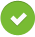 64x více zdrojů k zachycení vody např. v programu Dešťovka. Dnes je k řešení tohoto problému k dispozici pouze 440 mil. Kč! Mohlo tam být 22 miliard.LEVNĚJŠÍ VODUo 8 -18 Kč/m3levnější vodu, než tam, kde vodu prodávají koncerny nebo podobná cena, ale vaše peníze končí v obnově trubek a čisté vodě a ne v zahraničíČISTÍRNY VOD6 čistírenodpadních vod. Dvě nové čistírny vody pro Prahu, Brno a Ostravu. Při současném stavu je platíme 2x - v ceně vody a z rozpočtů měst - z daní.Dokud to nenapravíme...tak bude voda dál zdražovat a miliardy z toho, co zaplatíme, dál potečou do ciziny. V odvětví přitom budou dál scházet peníze.Informujeme o tom, o čem jiní mlčí.
Šiřte, co vás zaujmeNaše vizeVše kolem vody nakonec vždy zaplatí lidé. Proto mají právo, aby voda byla dodávána jako služba a ne zdroj zisků koncernů. Stát musí lidem toto garantovat. Finance, které za vodu zaplatí, pak skončí v řešení sucha a dodání čisté vody a ne v cizině.Proč? Protože:Voda je život, je to dar, ne zboží!
Voda je pro stát tím, čím je krev pro člověka.
Voda je život a náš život ani život našich dětí do rukou koncernů nepatří.CHCI PODPOŘIT V řadě regionů jsme pomohli ubránit správu vody v podobě služby lidemPomáháme přes:soudyaktivní občanstvísave-watch-dog projektyinvestigativní a datovou žurnalistikudohled nad zákony a jejich schvalovánímKde protiprávní stav nastal, tam prosazujeme nápravu, náhradu škod, vrácení neoprávněného obohacení a odpovědnost politiků za protiprávní stav.Patrně jste do zhlédnutí videa mnohé netušili.
Odebírejte videokanál a šiřte, co vás zaujme.Kde nás poslechli, tam regiony ušetřily stamilión a rodiny desetitisíce, které použily pro svou potřebuKroměříž549 mil.KčKaždé rodině 15.686 KčNáchod249 mil.KčKaždé rodině 9.701 KčPardubice535 mil.KčKaždé rodině 10.064 KčPřerov681 mil.KčKaždé rodině 15.708 KčPomáháme České republice být svobodný stát. To jde, jen pokud má v rukou vodu, infrastrukturu a peněžní toky i zisky z vody a o všem svobodně rozhoduje.Odmítáme, aby se z ČR stal Koncernistán a my na to draze dopláceliNáš cílStav v roce 2019
správa vody jako zdroj zisků koncernů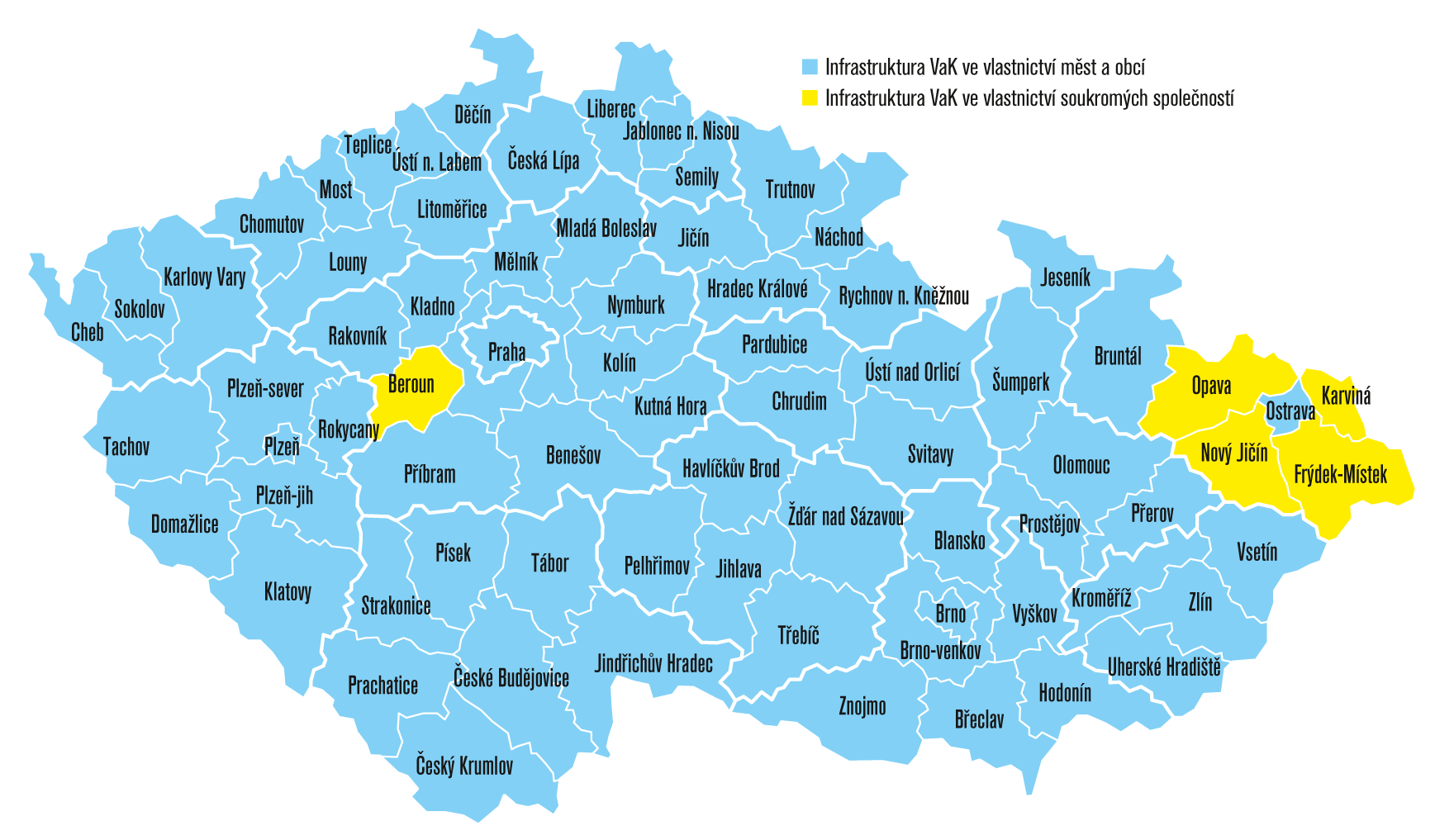 Stav v roce 202x
správa vody jako služba pro lidi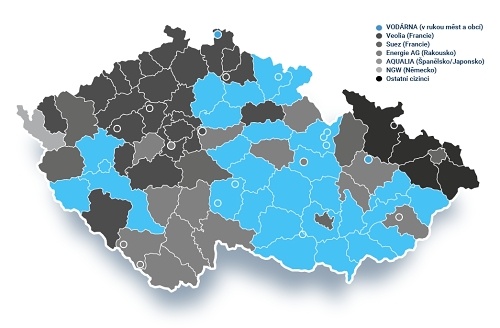 1) Bráníme vodu přes advokační projekty (save projekty) a pomáhá lidem vystaveným žalobním útokům koncernůÚSTAVNÍ NÁLEZYVRCHNÍ SOUDŽALOBNÍ ÚTOKY2) Pomáháme lidem, starostům i politikům přes hlídací aktivity (watch-dog)Odhalujeme protiprávní jednání politiků kolem vodáren. Radíme, jak se bránit nájezdníkům a ubránit vodu v rukou měst. Zveřejňujeme nekalé jednání koncernů.ROZSUDKY3) Informuje o tom, o čem jiní mlčí. Přinášíme fakta, investigativní, datovou žurnalistiku a otevřená dataPublikujeme fakta, analýzy i rozsudky. Zveřejňuje praktiky nájezdníků, koncernů i darebáků z řad politiků. Ukazujeme, jak lze nemravný systém napravit.Informujeme o věcech, o kterých jiní mlčí.
Odebírejte video kanál Odírání lidíOdírání městJak to napravit?4) Vytváříme občanskou komunitu, která aktivně hájí svá práva a chrání vodu a lidiJednotlivec nemá šanci nápravu prosadit a pro darebáky je snadný terč. Jinou sílu mají lidé, když se brání společně. Komunita nadačního fondu navíc lidi chrání a pokud potřebují, zůstanou anonymní. Práce NFPOV navíc přitahuje větší pozornost médií.Komunitu PRAVDA O VODĚ již tvoří přes 42.500 lidíPřidejte se! Klikněte na tlačítko:
Dát stránce To se mi líbíKšeftování s vodou ukončí jedině tlak informované veřejnosti na politiky a rozsudky. Proto věnujeme tolik práce, času a financí osvětě a dostupnost informací. Děkujeme, že nám jejich sdílením a šířením pomáháte.Počet lidí, který šíří informace a přivádí pozornost dalších lidí k voděDATOVÝ PORTÁL13.683 lidíCENA VODY V ČR8.595 lidíVODÁRNY V ČR4.436 lidíYOU TUBE KANÁL3.300 lidí5) Pomáháme bránit vodu rozumným politikům napříč politickým spektremDoložili jsme politikům, kdo a jak vyvádí peněžní toky a zisky z vody do rukou cizinců a dokládáme v čem je pro lidi a města výhodné, když správu vody zajišťují vodárny v rukou měst a rozumní politici pochopili.
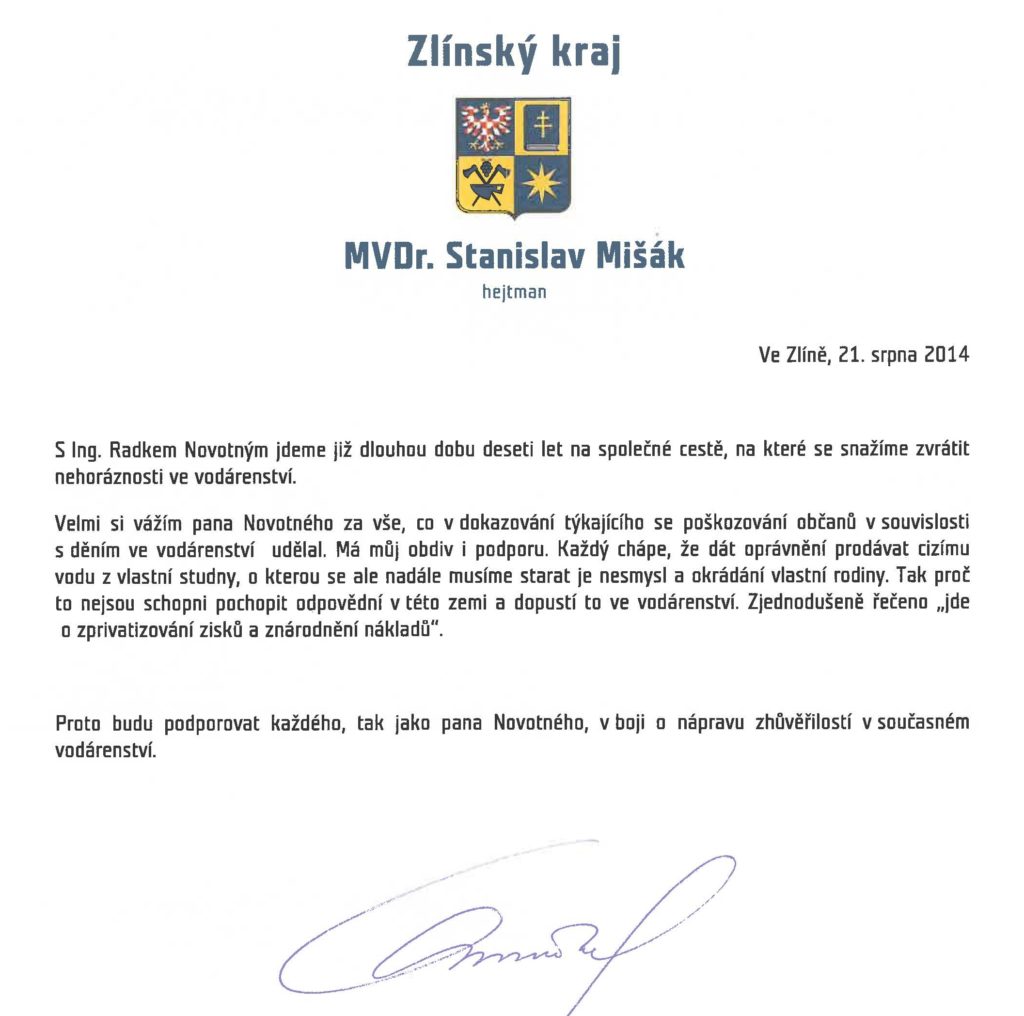 6) Poskytujeme lidem zdarma data, konzultace i rozsudky. Lidé se inspirují tím, co pro obranu vody děláme a poté sami sebe a vodu bráníUkazujeme, jaké kroky vedou k ubránění vody a vodáren.
CHARTA VODA 300Co se děje s vodou v ČR?JAK LZE VODU UBRÁNIT4 cesty, které lze kombinovat CHCEME VĚDĚTCo pro vodu a pro lidi uděláte?7) Pomáháme rozvíjet aktivní občanskou společnost lidí napříč Českou republikouS 30.000 občany ČR, kteří podepsali naší petici VODA JE ŽIVOT, požadujeme, aby Parlament ČR zavedl do prodeje vody 10 principů, které chrání občany. Petici již projednáváme v petiční výbor Senátu ČR.Aby tlak na nápravu rostl, tak podpisy sbíráme dál zde na internetu.
Začátek formulářeVODA JE ŽIVOTNaše voda nepatří do rukou zahraničních korporacíKonec formulářeZačátek formulářePo podpisu petice vám budeme posílat informace o obraně vody a plnění cílů petice, do doby než se z odběru informací ohlásíte. Více v zásadách zpracování osobních údajů.Konec formulářeNavázali na práci zakladatelů, kteří za 18 let obrany lidí, vody a městských vodáren dosáhli tohoto vyhráli soudyÚSTAVNÍ NÁLEZYubránili vodárnyPOMOHLI MĚSTŮMzpřístupnili důkazyUKÁZKOVÉ KAUZYodhalili Trojské koněMEZI POLITIKYNázory lidí, kteří se k obraně vody přidali a cíle NFPOV podpořili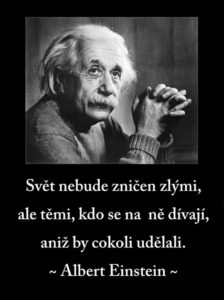 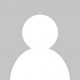 František Elfmarkhttps://www.darujme.cz/projekt/1200860Starat se o vodu a zdroj pitné vody, její ochranu a kvalitu je jedna z nejdůležitějších lidských priorit. - 300 KčMartina Novotnáhttps://www.darujme.cz/projekt/1200860Velice si vážím Vaší práce. Díky za ni. - 300 KčVeronika Švancarováhttps://www.darujme.cz/projekt/1200860Moc Vám děkuji za Vaše nasazení pro dobrou věc. Ráda také pomůžu svou trochou do mlýna. At se Vám daří.  - 500 KčMichal Vodičkahttps://www.darujme.cz/projekt/1200860Děkuji za všechnu tu práci za nás. - 300 KčPavel Říhahttps://www.darujme.cz/projekt/1201498Děkuji za snahu vrátit co bylo národu ukradeno, sám jsem se v tomto již angažoval a oslovil současného primátora za Ano, města Chomutova a jel jsem do Ústí nad Labem a jednal s hejtmanem za KSČM. Osobně tento krok považuji za vlastizradu a ti co to způsobili by měli nést zodpovědnost za tento zločin, bylo by dobře zveřejnit jejich jména, aby občané měli ve volbách, možnost vyjádřit volbou svůj názor a tyto lidi odstranit z veřejného života, ještě jednou vám ze srdce děkuji. Lukáš Veselýhttps://www.darujme.cz/projekt/1200860Díky moc za vaší aktivitu. Nesmírně si toho cením. - 300 KčJan Fraushttps://www.darujme.cz/projekt/1200860Dobrý den, děkuji Vám za zájem o vodu. Je to natolik strategický artikl, že by měl zcela zůstat v kompetenci a majetku státu. I když nerozumných rozhodnutí se můžeme dočkat všude. U nás v Rokycanech je voda kvalitní, ale také poněkud drahá. S pozdravem Jan - vokální soubor HLASOPLET Fraus - 500 KčMartin Ermishttps://www.darujme.cz/projekt/1200860Děkuji za Tvou práci, Radku. Voda je strategická surovina mnohem cennější než jiné, a je potřeba, aby si to lidé uvědomili. Doufám, že i taková malá měsíční částka pomůže. S pozdravem syn Tvého kamaráda Radima. - 50 KčRobert Krmenčík https://www.darujme.cz/projekt/1200860Podporuji alespoň tímto málem tento projekt - každý z nás by si měl uvědomit, že voda = život !!! Vodárenské společnosti by měly patřit městům a místním regionům, nikoli cizincům, kteří sledují pouze "zisky".- 300 KčRoman Cachhttps://www.darujme.cz/projekt/1200860Přeji Radkovi Novotnému hodně sil ve spravedlivě vedeném zápase o vodu. Sleduji jeho aktivity již mnoho roků a věřím, že odpovědní pochopí, moudří budou rozhodovat moudře a Radkovy aktivity budou korunovány úspěchem. 3 000 KčTomáš Galářhttps://www.darujme.cz/projekt/1200860Díky - 150 KčDarujme.cz je největší online aplikace pro darování v ČR, která chrání dárce, protože umožňuje podpořit obranu vody anonymně.DÁVÁ VÁM TO, CO DĚLÁME SMYSL? PAK TO POJĎTE S NÁMI NAPRAVIT.Samo se nic nenapraví a proto je skvělé, že to chápe čím dál více lidí a s námi vodu brání.
Obranu vody financujeme z vlastních zdrojů a z příspěvků lidí, jako jste vy. Od státu a politických stran nechceme ani korunu, aby nás nemohli ovlivňovat.To nám umožňuje řešit příčinu problému, protiprávní jednání některých politiků v zájmu koncernů.Převodem na transparentní účet u ČSOB966665/0300nebopřes aplikaci, kde není uvedeno jméno dárce. Tak nám pomáhají i lidé, kteří pracují u koncernů, protože kdyby se koncerny dozvěděli, že nám pomáhají, taky by přišli o práci apod..Děkujeme🐬